AntibiotiquesFiche d'informations micro-organismes DCE4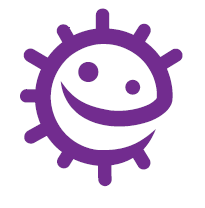 Champignons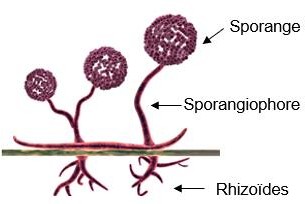 Sporange : structure contenant les spores, qui servent à la reproduction.Sporangiophore : tige filamenteuse sur laquelle se forment les sporanges.Rhizoïdes : hyphes présents sous la surface, spécialisés dans l’absorption des aliments.Taille des microbes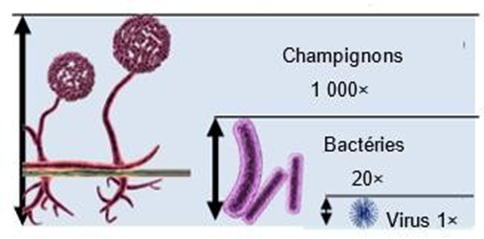 Bactéries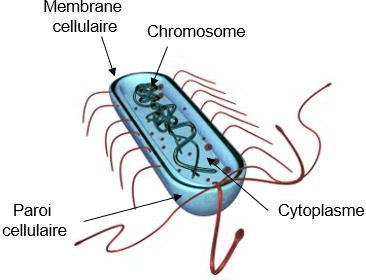 Les bactéries sont autonomes et se trouvent partout.Chromosome : matériel génétique (ADN) de la cellule.Paroi cellulaire : composée de peptidoglycane, la paroi cellulaire permet à la cellule bactérienne de conserver sa forme.Membrane cellulaire : tapissant l’intérieur de la paroi cellulaire, elle constitue une limite pour le contenu de la cellule et une barrière vis-à-vis des substances qui pourraient entrer ou sortir.Cytoplasme : l’intérieur de la cellule et son contenuVirus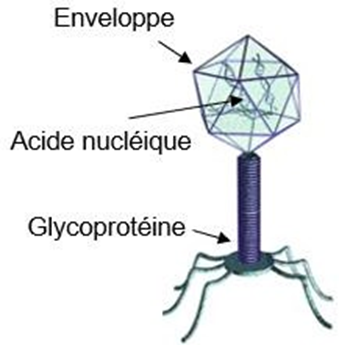 Les virus ne sont pas capables d’avoir une vie autonome, ils doivent vivre dans une autre cellule vivante / un autre organisme.Enveloppe : bicouche lipidique contenant le matériel génétique.Glycoprotéines : présentes sur l’enveloppe, elles ont deux fonctions :-	attacher le virus à la cellule-hôte,-	transporter du matériel génétique du virus vers la cellule-hôte.Acide nucléique : il peut s’agir d’ADN ou d’ARN, rarement les deux. La plupart des virus contiennent de l’ARN.